Бишкек шаарындагы Т. Сатылганов атындагы № 69 окуу-тарбия комплекс-гимназиясыПРОГРАММА“ Кытай тилин оюн аркылуу окуп үйрөнөбүз ”Предмети: Кытай тилиКлассы: 8-ж，з，и, к  классПрограмманын тиби: модификацияланганКайда колдонулат: тереңдетип окутуу үчүнТүзгөн мугалим:  Кыдырбек к А            Жолдошбекова Т                                 Тойгожоева В                                 Көчөрбаева Н                                        Бишкек 2022-2023                                                                       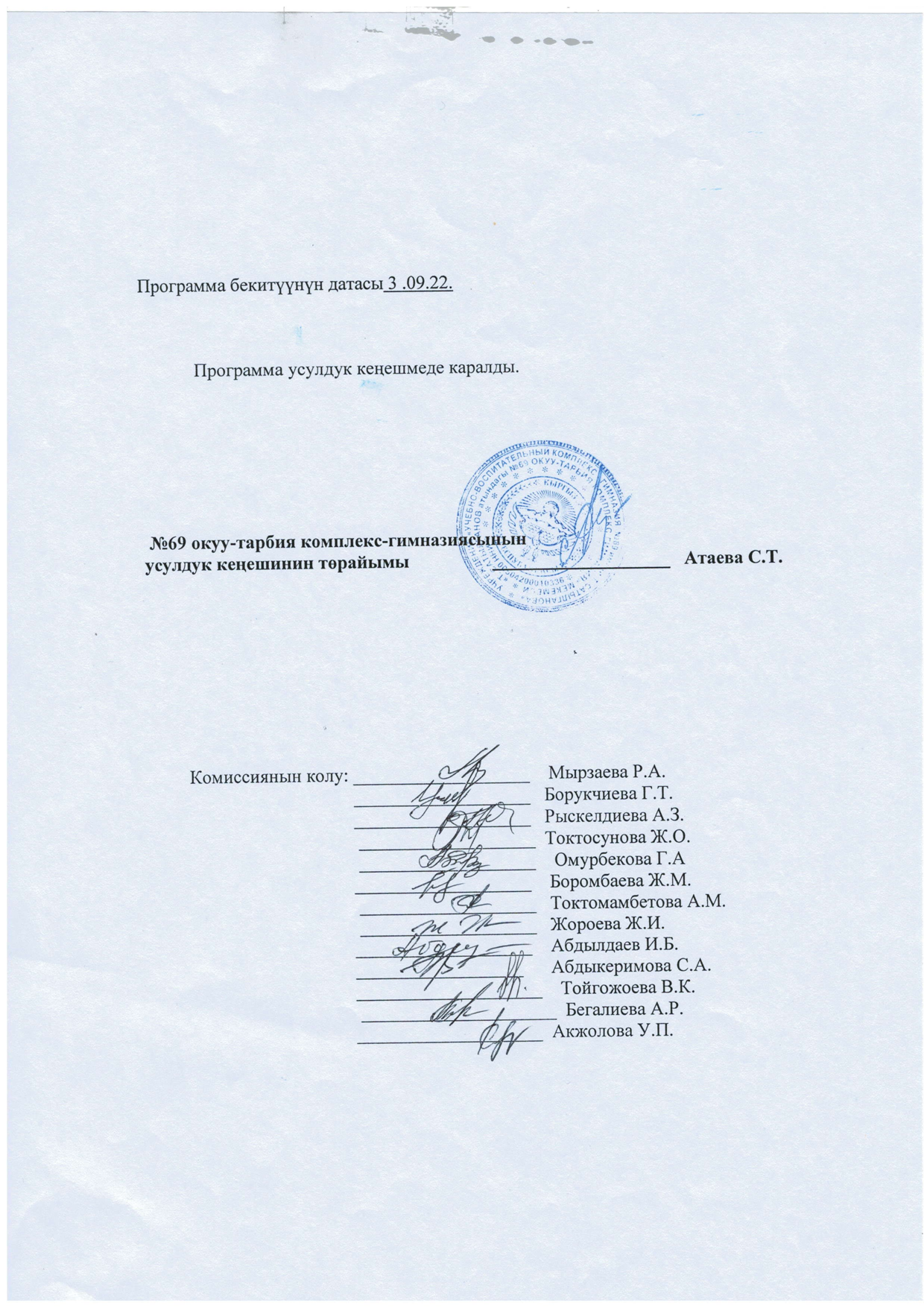 Бишкек шаарындагы Т.Сатылганов атындагы №69 окуу-тарбия комплекс- гимназиясынын  кытай тили предмети боюнча “Кытай тилин оюн аркылуу окуп үйрөнөбүз” аттуу программасынаТүшүнүк кат        Кытай тили башка мамлекеттер менен кызматташ болууга өбөлгө түзөт, ошону менен бирге биздин мамлекетибиздин өсүп өнүгүшүнө жардам берет. Кытай тили дүйнө жүзүндө эң көп кызыгууларды арттырган, үйрөнүүчүлөрү көп тилдердин катарын толуктайт. Кытай тилин үйрөнүү менен бирге Кытайдын маданиятын, тарыхын, өсүп өнүгүү жолун дагы үйрөнүүчүлөрдү өзүнүн кызыктуулугу менен өзүнө багындырат.      Кытай тили дүйнө жүзүндө эң көп кызыгууларды  арттырган жана иероглифтери менен өзгөчө кызыгууну жаратат.  Учурда тил үйрөнүүчүлөр үйрөнүп гана тим болбостон, аны практикада колдоно билүүсү абзел. Кытай тилинин үйрөнүү программасынын ар бир темасы окуу, угуу, практикалык көнүгүүлөр, грамматика, иероглифтерди жазууга жана логикалык ой жүгүртүүгө бөлүнгөн. Бул тилди ар кандай заманбап техниканын жардамы менен дагы үйрөнсө болот. Заманбап техникалар окуучунун тилге болгон кызыгуусун арттырат.       Кытай тилин үйрөнүү учурунда ар кандай оюн-зооктор, угуу, окуу, алган билимин практикада колдонуу менен коштолот.Тил үйрөнүү бул адамдын инсан катары өнүгүүсүнүн дагы бир жолу болуп эсептелинет. Азыркы учурда Кыргызстандын мыкты деген окуу жайларында кытай тили окуу программасына киргизилген. Жогорку окуу жайлары кытай тилин сапаттуу кылып үйрөтүш үчүн болгон күчүн жумшашууда. Сапаттуу билим сапаттуу келечекти убада кылат.Жогорку окуу жайларындагы кытай тили боюнча программасы көптөгөн кызыктуу материалдарды камтыйт.Бул программа ар бир окуучуну өз ойун билдирүүгө, чет тилде сүйлөп, жазууга, илим-билимдин ээси катары  элин жерин сүйүүгө, башка тилди , мамлекетти сыйлоого үйрөтөт.Азыркы учурда кытай тили  8-класстарына жумасына  3 саат  жыл бою 102 саат окутулат. Ал эми окутулган программа «Кытай тили 2-китеп 1-бөлүк»  китеби менен өтүлөт.Бишкек шаарындагы Т.Сатылганов атындагы №69 окуу-тарбия комплекс- гимназиясынын  кытай тили предмети боюнча “Кытай тилин оюн аркылуу окуп үйрөнөбүз”  аттуу программасынаАннотация        Учурда тил үйрөнүүчүлөр үйрөнүп гана тим болбостон, аны практикада колдоно билүүсү абзел.Кытай тилинин үйрөнүү программасынын ар бир темасы окуу, угуу, практикалык көнүгүүлөр, грамматика, иероглифтерди жазууга жана логикалык ой жүгүртүүгө бөлүнгөн. Бул тилди ар кандай заманбап техниканын жардамы менен дагы үйрөнсө болот. Заманбап техникалар окуучунун тилге болгон кызыгуусун арттырып, ар бир сабакты маанилүү жана эсте кеткис кылып жеткирүүгө өбөлгө түзөт.       Кытай тили башка мамлекеттер менен кызматташ болууга өбөлгө түзөт, ошону менен бирге биздин мамлекетибиздин өсүп өнүгүшүнө жардам берет. Кытай тили дүйнө жүзүндө эң көп кызыгууларды арттырган,үйрөнүүчүлөрү көп тилдердин катарын толуктайт.Кытай тилин үйрөнүү менен бирге Кытайдын маданиятын, тарыхын, өсүп өнүгүү жолун дагы үйрөнүүчүлөрдү өзүнүн кызыктуулугу менен өзүнө багындырат.       Кытай тилин үйрөнүү учурунда ар кандай оюн-зооктор, угуу, окуу, алган билимин практикада колдонуу менен коштолот.Тил үйрөнүү бул адамдын инсан катары өнүгүүсүнүн дагы бир жолу болуп эсептелинет. Азыркы учурда Кыргызстандын мыкты деген окуу жайларында кытай тили окуу программасына киргизилген. Жогорку окуу жайлары кытай тилин сапаттуу кылып үйрөтүш үчүн болгон күчүн жумшашууда. Сапаттуу билим сапаттуу келечекти убада кылат.Жогорку окуу жайларындагы кытай тили боюнча программасы көптөгөн кызыктуу материалдарды камтыйт.Бул программа ар бир окуучуну өз ойун билдирүүгө, чет тилде сүйлөп, жазууга, илим-билимдин ээси катары  элин жерин сүйүүгө, башка тилди , мамлекетти сыйлоого үйрөтөт.Максаты:Окуучуларды сүйлөө речин, жалпы кругозорун өнүктүрүү;Окуп -үйрөнгөн билимин практикада колдонууга үйрөтүү;Иероглифтерди эрежеси менен жазууга үйрүтүү;Өз ойлорун толук жеткире билүүгө үйрөтүү;Окуучулардын сөз байлыгын кеңейтүү;Окуучуларга өздөрү түзгөн текстерди,баяндама дил баяндарын түзүүгө жаза билүүгө үйрөтүү;Алган билимдерин турмушта колдоно билүүгө үйрөтүүМилдети:Кытай тилинде сабаттуу сүйлөөгө мүмкүндүк түзүү;Иероглифтериди жаза билүүгө үйрөнүү;Коомдо тилди колдоно билүүгө үйрөнүү;Эске тутуу жөндөмдүүлүгү жогорулатуу;Тил деңгээлдеринин тесттерин жаза билүүгө үйрөнүү;Кытай тилинде тондорду коё билүүнү үйрөнүү.Күтүүлүчү жыйынтыктар      Программанын негизиндеги материалдарды өздөштүргөндөн кийин, окуучулар кытай тили боюнча алган билимин практика убагында колдонууга үйрөнүшөт. Бул программа окуучуга сабаттуу инсан болуп калыптанышына салым кошот.       Программаны толук өздөштүргөндөн кийин окуучулар кытай тилинин жазуу эрежелерин,тондордун коюлушун,өзгөчөлүүгүн текст түзүүнүүн  жол-жоболорун, грамматикасын, башка тилдерден айырмасын терең түшүнүп,эркин сүйлөөгө аны практика жүзүндө колдоно билүүгө үйрөнүшөт. Программа окуучунун логикалык ой жүгүртүүсүн жогору,кептин маани-маңызын терең өздөштүргөн инсан болуп калыптанышына өбөлгө түзөт.Кытай тилин алып жүрүүчүлөр менен иштөөнү үйрөнөт;Эске тутуу жөндөмдүүлүгү жогорулайт;Кытай тилинде сабаттуу сүйлөөгө мүмкүндүк түзүлөт;Окуучунун активдүүлүгү жогорулайт;Кытай тили боюнчап ар түрдүү кароо –сынактарга катыша алышат;“HSK” , “HSKK”   тил деңгээлдеринин сертификааттарына ээ болушат.Программадагы материалдардын мазмуну:Текст, диалог  (22 саат)Грамматика  ( 22 саат)Көнүгүү иштөө  ( 24 саат )Ар кандай темалар  (20 саат)Жат жазуу  (14 саат)Жалпы  (102 саат)Кытай тили сабагы боюнча 8- класстарынын “Кытай тилин оюн аркылуу окуп үйрөнөбүз”  программасы (жумасына 3 саат, жылына 102 саат)«Кытай тили 2-китеп 1-бөлүк»Колдонулуучу адабияттар“汉语教程”主编：杨寄州副主编：邱军编者：杨寄州   邱军   朱庆明插图：丁永寿№Сабактын темасы Саат 1Жылдык жыйынтык12Менин жайкы эс алуум13Текст: “Мен сага караганда музыканы көбүрөөк жакшы көрөм”1-бөлүк14Жаңы сөздөр15Грамматика  bi16Көнүгүү иштөөСөздөрдү алмаштыруу17Текст которуу “Паркка баруу”18Жат жазуу9HSK-3 110HSKK111Иероглифти эрежеси менен жазуу112Текст: “Биздин кышыбыздын  суугу   Пекиндикиндей эле суук ”1-бөлүк113Жаңы сөздөр114Кошумча түшүнүк hao le 115ГрамматикаBu dan…..er qie 116Көнүгүү иштөө117Жат жазуу118Көнүгүү иштөө119HSK-3120HSKK21Көнүгүү иштөөСүйлөмдүн катасын оңдоо122Сүйлөшүү практикасы“Ат чабыш”23Чейректик жат жазуу124Чейректик кайталоо125Текст: “Жакында кыш келет”1-бөлүк126Жаңы сөздөр 127Кошумча түшүнүк Ji shen me ji?28Грамматика Жардамчы сөз: “le”129Көнүгүү иштөө130HSK 31Жат жазуу132Текст: “Тезирээк унаага отур”1-бөлүк133Жаңы сөздөр134Кошумча түшүнүк Bu shi.....ma?135Грамматика  lai....qu136Фонетикалык көнүгүү137Көнугүү иштөө138Диалог түзүү139Жат жазуу140Кошумча текст141Көнүгүү иштөө142HSK143Иероглифти эрежесименен жазуу144Чейректик жат жазуу145Чейректик кайталоо146Текст: “Мен кытай элдик дарысы менен дарыланам”1-бөлүк147Жаңы сөздөр148Кошумча түшүнүк Yi....ye....149Грамматика  guo150Көнүгүү иштөөСөздөрдү тандоо151HSKK152HSK153Кошумча текст 154Иероглифти эрежесименен жазуу155Жат жазуу156Текст: “Мен саякаттоочулардын тобу менен келгем”1-бөлүк157Жаңы сөздөр158Кошумча түшүнүк Конфуций.159Грамматика  shi....de160Көнүгүү иштөөСөздөрдү тандоо161HSKK162HSK163Кошумча текст 164Иероглифти эрежесименен жазуу165Жат жазуу66Текст: “Менин паспортум”167Жаңы сөздөр168Кошумча түшүнүк Ban tian169Грамматика zai, zhao, hao, cheng170Көнүгүү иштөө171Кошумча cөздөр172Иероглифти эрежесименен жазуу173Жарабылышты коргоо174Чейректик жат  жазуу175Чейректик кайталоо176Текст: “Биздин сүрөт даяр болду”1-бөлүк177Жаңы сөздөр178Кошумча түшүнүк Bu zen me yang179Грамматика yi nian bi yi nian180Көнүгүү иштөөСөз тандоо181HSKK182HSK183Кошумча текст 184Иероглифти эрежесименен жазуу185Жат жазуу186Текст: “Дем алыш күн ”187Жаңы сөздөр188ГрамматикаShang xia189Көнүгүү иштөөСөздөрдү тандоо190HSKK191HSK192Сүрөткө аңгеме түзүү193Текстеги бош орундарды толтуруу 194Иероглифти эрежесименен жазуу195Жат жазуу196Текст: “Чогулуш залы”197Жаңы сөздөр198Грамматика zhi+zhaoMei you199Көнүгүү иштөөБош орундарды толтуруу1100Жарабылышты коргоо1101Чейректик жат  жазуу1102Чейректик кайталоо1